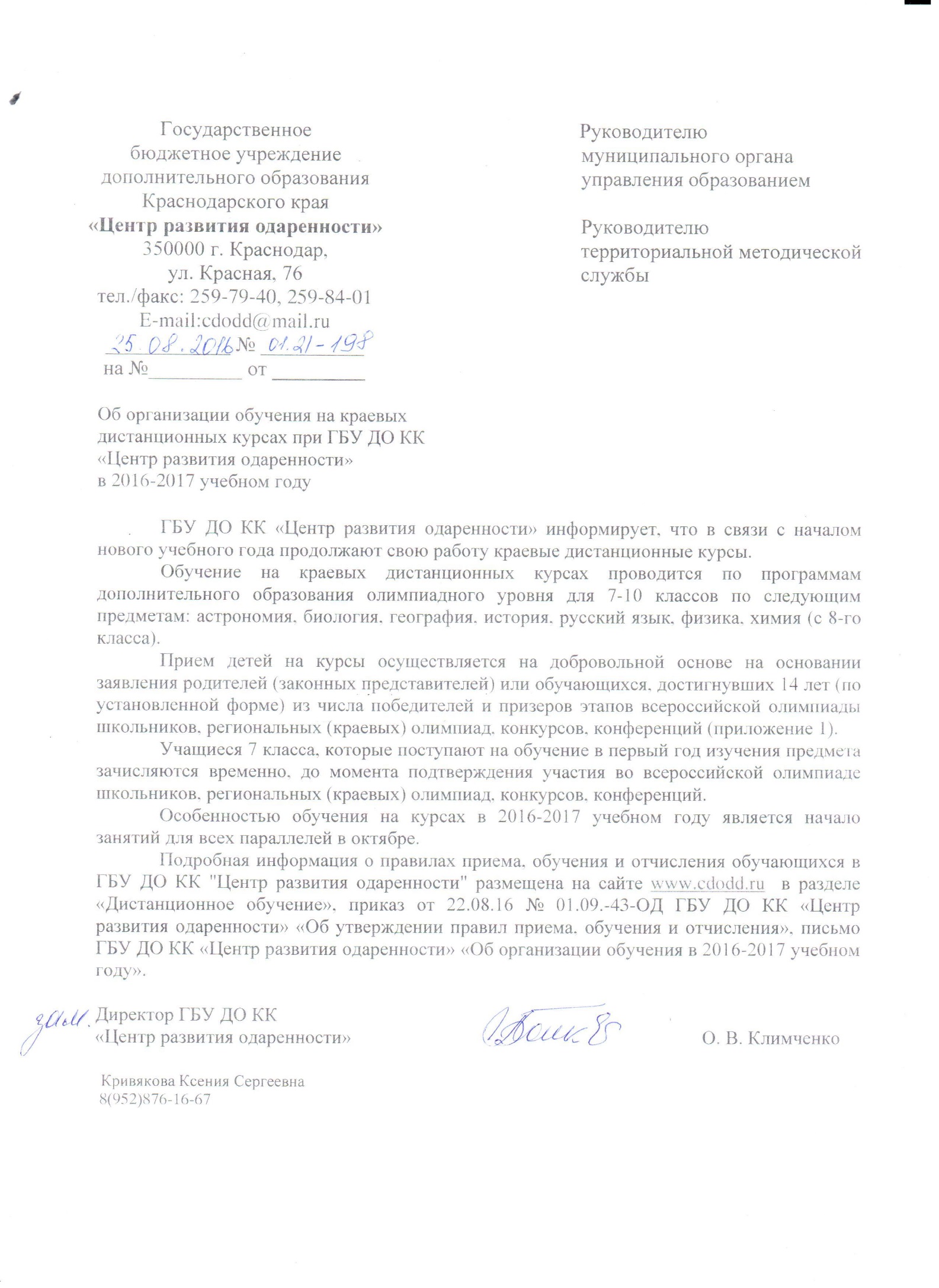 Приложение 1 к письму                                                      ГБУ ДО КК «Центр развития одаренности»                                          от 25.08.2016 № 01.21-198Список школьников, приглашенных на краевые дистанционные курсы 2016-2017 8-10 классы№фамилияимяотчествоклассОУМОпредметЛаптевДанилВикторович8МБОУ СОШ № 43Абинский районастрономияИващенкоДаниилАртурович10МБОУ СОШ № 17Абинский районхимияСтоляроваАнастасияПетровна10МАОУ СОШ № 6АнапахимияМеликовРоманМагомедович8МАОУ СОШ № 6АнапагеографияМилошОльгаАркадьевна10МБОУ Гимназия «Эврика»АнапахимияБаглайПолинаСергеевна10МБОУ ООШ № 21Анапарусский языкКонанироваЯнаАлександровна8МБОУ СОШ № 1АнапаастрономияМацокинаВалерияВалерьевна9МБОУ СОШ № 1Анапаастрономия, физикаОганесянЛиляАртуровна9МБОУ СОШ № 1АнапаастрономияМатюшинаАнна Анатольевна10МБОУ СОШ № 2АнапаисторияЛяшенко ГригорийСергеевич10МБОУ СОШ № 4АнапагеографияГриднёваАлександраМихайловна10МБОУ СОШ № 5АнапагеографияФедороваАнастасияЕвгеньевна10МБОУ СОШ № 5Анапарусский языкАвдеевМаксимАлександрович8МБОУ СОШ № 1АнапагеографияЛопатинаЕкатеринаРомановна9МБОУ СОШ № 7АнапабиологияКондратцева АнастасияОлеговна10МАОУ СОШ № 11 Армавирбиология, история, физикаРусаковаОльгаБорисовна9МАОУ СОШ № 18Армавиррусский языкНелинаДарьяВладимировна9МБОУ гимназия № 1АрмавиргеографияМатарыкинаЕкатеринаСергеевна9МБОУ гимназия № 1Армавиррусский языкСотникова Арина Сергеевна9МБОУ гимназия № 1Армавиррусский языкМинкина ЕлизаветаАлексеевна9МБОУ СОШ № 8АрмавиристорияПопова АленаВладимировна9МБОУ СОШ № 8Армавиргеография, историяХалабурдинаСофьяАнтоновна8МБОУ СОШ № 8АрмавиристорияАванесовАрамСамвелович10МБОУ-СОШ № 3Армавиррусский языкНазарянСофияСамвеловна9МБОУ-СОШ № 8АрмавиргеографияПерекладов Ефрем Георгиевич8ЧОУ-СОШ "Новый путь"АрмавиргеографияНечаеваАлинаВалерьевна10МАОУ «СОШ № 9»Белоглинский районисторияЛукьяноваЮлияАлександровна8МАОУ СОШ № 9Белоглинский район физикаПодневаЕленаАлександровна8МАОУ СОШ № 9Белоглинский район физикаШевченкоОлегРоманович9МБОУ СОШ № 12 Белоглинский районгеографияКалининаВикторияАлександровна9МБОУ СОШ № 5Белоглинский районастрономияСавиновДмитрийЕвгеньевич9МБОУ СОШ № 5 Белореченский районастрономияЛитвененкоАнгелинаДенисовна9МАОУ СОШ № 2Брюховецкий районбиология, географияСапкоМаксимСергеевич9МАОУ СОШ № 3Брюховецкий районгеографияГудим ВалерияИвановна8МБОУ СОШ № 15Брюховецкий районисторияГудимАндрейАлександрович10МБОУ СОШ № 15Брюховецкий районисторияНекрасов КонстантинЕвгеньевич9МБОУ СОШ № 3Выселковский районисторияКоварж Александр Сергеевич9МАОУ СОШ № 17ГеленджикастрономияХодуноваАнгелинаАлексеевна8МАОУ СОШ № 8ГеленджикфизикаПанаетовФедорКонстантинович10МБОУ СОШ № 2ГеленджикгеографияСелифанова КсенияВитальевна10МБОУ СОШ № 2Геленджикбиология, химияВакуленкоКириллИгоревич9МБОУ СОШ № 5ГеленджикбиологияПолутина КаринаВикторовна10МБОУ СОШ № 5ГеленджикфизикаПроцелоДмитрийДенисович10МБОУ СОШ № 5ГеленджикфизикаДахноПолинаГригорьевна10МБОУ СОШ № 7ГеленджикхимияПолякова ЕлизаветаВикторовна9МБОУ СОШ № 3Геленджикрусский языкЧечёткаДарьяАлександровна8МБОО СОШ № 1Горячий Ключрусский языкКондратьевАлексейВасильевич9МБООСОШ № 1Горячий КлючфизикаСушкоАлександрСергеевич9МБООСОШ № 1Горячий КлючфизикаМартиросянСветланаКареновна8МБОУ СОШ № 2Горячий Ключрусский языкСвидченкоТимофейАлександрович9МБОУСОШ № 10Горячий КлючфизикаАганина Эвелина Михайловна10МБОУСОШ № 2Горячий КлючфизикаМануйловАнтонВасильевич8МАОУ СОШ № 3Гулькевичский районастрономияЧехов МатвейДмитриевич8МАОУ СОШ № 1Гулькевичский районрусский языкСоломинМихаилМихайлович8МБОУ СОШ № 4Гулькевичский районастрономияГречкоГеоргийКобович7МБОУ СОШ № 22Гулькевичский районастрономия, химияТихоноваДианаНиколаевна8МБОУ СОШ № 4Гулькевичский районрусский языкОгаревСергейАндреевич9МБОУ СОШ № 7Гулькевичский районбиологияБашаВячеславЕвгеньевич9АОУ СОШ № 4Динской районисторияРодионоваВладаВладимировна10БОУ СОШ № 31Динской районистория, русский языкМитечкинИльяИванович8БОУ СОШ № 38Динской районгеографияСтукаловДаниилЛеонидович8МАОУ СОШ № 4Динской районастрономияХарченкоМатвейАлександрович8МАОУ СОШ № 4Динской районастрономияЗадисинецДарьяСергеевна10МБОУ СОШ № 1Динской районисторияАнаньеваПолинаЮрьевна8МБОУ СОШ № 29Динской районастрономияПодтынченкоДанилТарасович8МБОУ СОШ № 29Динской районастрономияТрофименкоИльяАлександрович8ЧОУ СОШ № 1Динской районастрономия, физикаЛипайкинПавелАндреевич8МАОУ СОШ № 11 Ейский районастрономия, физикаМатерновскийДанилАнатольевич9МАОУ СОШ № 11 Ейский районастрономияОчеретинаЕленаВалерьевна7МАОУ СОШ № 11 Ейский районастрономияКрасниковаАлександраНиколаевна10МБОУ гимназии № 14Ейский районбиологияКировичЕкатеринаЮрьевна9МБОУ гимназии № 14Ейский районгеографияБоеваЕкатеринаОлеговна10МБОУ гимназия № 14Ейский районисторияШестаковаАлинаАртуровна10МБОУ гимназия № 14Ейский районгеографияКарнауховВалерийВасильевич8МБОУ лицей № 4Ейский районисторияФедотовАлександрДмитриевич10МБОУ лицей № 4Ейский районисторияШевченкоЕлизаветаВячеславовна10МБОУ лицей № 4Ейский районисторияГерасеваАлексндраЕвгеньевна10МБОУ лицей № 4Ейский районрусский языкКарнауховВалерийВасильевич8МБОУ лицей № 4Ейский районрусский языкОсмятченкоЕлизаветаАндреевна8МБОУ лицей № 4Ейский районрусский языкРыкаловаЛилианаЕвгеньевна8МБОУ лицей № 4Ейский районастрономияХалилбековОсманАбдулаевич10МБОУ СОШ № 2 Ейский районхимияСубботинАлександр Александрович10МБОУ СОШ № 21Ейский районисторияОлейниковАлександрСергеевич8МБОУ СОШ № 19 Ейский районгеографияРакалюкВасилийРоманович10МБОУ СОШ № 2Ейский районгеографияКиреева Анна Михайловна9МБОУ СОШ № 3Ейский районгеографияМахноДаниилДмитриевич9ГБОУКККККавказский районхимияБаштинскийНикитаВитальевич10МАОУ лицей № 3Кавказский районисторияГордиенкоИгорьДмитриевич10МАОУ лицей № 3Кавказский районбиологияКравцоваЕкатеринаВитальевна10МАОУ лицей № 3Кавказский районрусский языкЛабинцеваОлесяАлександровна8МАОУ лицей № 3Кавказский районисторияНеровноваАнисияРомановна8МАОУ лицей № 3Кавказский районбиологияПаненкоСеменОлегович8МАОУ лицей № 3Кавказский районфизикаТерновая АнастасияАлексеевна10МАОУ лицей № 3Кавказский районфизикаХамидиЛиана9МАОУ лицей № 3Кавказский районрусский языкСенинаАннаДмитриевна8МБОУ лицей № 45Кавказский районрусский языкГлуховскойАлександрНиколаевич9МБОУ СОШ № 14Кавказский районгеографияБатталоваЕкатеринаТимуровна10МБОУ СОШ № 16Кавказский районбиологияКнигаОльгаСергеевна9МБОУ СОШ № 18Кавказский районастрономияАртеменкоЕвгенийСергеевич8МБОУ СОШ № 3Кавказский районисторияКлабуковаАнастасияСергеевна8МБОУ СОШ № 44Кавказский районфизикаНеупокоеваАлександраАндреевна9МБОУ СОШ № 5Кавказский районбиологияСошниковСергейАлександрович9МБОУ СОШ № 7Кавказский районрусский языкСабристоваДарьяМаксимовна8МАОУ СОШ № 1Калининский районфизикаКвитченкоЕкатеринаАлександровна9МАОУ СОШ № 1Калининский районисторияСерышевАлексейСергеевич10МБОУ СОШ № 5Калининский районфизикаСтригуноваДарьяРомановна10МБОУ СОШ № 2Калининский районисторияГребенниковаАннаДмитриевна9МБОУ СОШ № 2Калининский районфизикаСосидкаИванВасильевич9МБОУ-СОШ № 9Калининский районфизикаЕрофеевАндрейДмитриевич9МАОУ СОШ № 13Каневской районгеографияДеревянченкоДарьяЕвгеньевна9МБОУ лицейКаневской районхимияКузнецовАртемСтаниславович9МБОУ лицейКаневской районхимияЛазаренкоВладленаВладимировна9МБОУ лицейКаневской районхимияМозговой ИгорьРоманович10МБОУ лицейКаневской районхимияПоповаУльянаСергеевна9МБОУ лицейКаневской районхимияКротова МаргаритаАлексеевна10МБОУ СОШ № 1Каневской районисторияЛазаренкоЮлияГеннадьевна10МБОУ СОШ № 2Каневской районбиологияКвашаПолинаСергеевна10МБОУ СОШ № 6Каневской районгеографияПлахова АннаМаксимовна8МБОУ СОШ № 2Каневской районрусский языкКинахСофьяСергеевна8МБОУ СОШ № 2Каневской районбиологияКуровКириллАлександрович8МБОУ СОШ № 2Каневской районбиологияРожковДмитрийМихайлович9МБОУ СОШ № 4Каневской районгеографияЦквитая Роман Артурович 10МБОУСОШ № 1Каневской районхимияНекрасовДмитрийНиколаевич8МБОУ ООШ № 25Каневской районфизикаАлексеев ВячеславИванович8МБОУ СОШ № 1Кореновский районастрономияКорконишкоИванСергеевич10МБОУ СОШ № 17Кореновский район физикаДиброваАннаВикторовна10МОБУ СОШ 5Кореновский районхимияПахаревНиколайМихайлович10МОБУ СОШ № 1 Кореновский районрусский языкТимкинаДарьяАлексеевна9МОБУ СОШ № 17Кореновский районрусский языкКруглаяИринаАлександровна9МОБУ СОШ № 25Кореновский районхимияМихалеваАнастасияЮрьевна9МОБУ СОШ № 3Кореновский район биологияЯкименкоДарьяВладимировна10МОБУ СОШ № 17Кореновский районбиология, химияСавченкоМарина   Владимировна9МАОУ СОШ № 10Красноармейский районбиологияБублик МарияГригорьевна10МАОУ СОШ № 10Красноармейский районбиологияДятлоАнастасияСергеевна9МАОУ СОШ № 10Красноармейский районисторияИващенкоОльгаАлександровна10МАОУ СОШ № 10Красноармейский районбиология, химияТемчура Алёна Владимировна10МАОУ СОШ № 10Красноармейский районбиологияТрушовИльяАлександрович9МАОУ СОШ № 10Красноармейский районфизикаЧадунелиДаниил Романович10МАОУ СОШ № 8Красноармейский районбиологияРазмановаДарьяСергеевна10МБОУ СОШ № 1Красноармейский районрусский языкГерасимоваПолинаДмитриевна10МБОУ СОШ № 5Красноармейский районхимияЧерныйСеменВладимирович10МБОУ СОШ № 10Красноармейский районисторияСухомлинИгорьАндреевич10МБОУ СОШ № 19Красноармейский районфизикаАслановаЮлияЮрьевна10МБОУСОШ № 18Красноармейский районхимияКлишинаПолинаНиколаевна9СОШ № 10Красноармейский районхимияЧернаяАннаНиколаевна8СОШ № 10Красноармейский районбиологияДенисенко БогданАлександрович9СОШ № 19Красноармейский районфизикаБазикалоЕкеатеринаАлександровна9СОШ № 5Красноармейский районхимияМеденцевТрофим Николаевич8АльтернативаКраснодаристорияПаршина ПолинаСергеевна10МАОУ гимназия № 36Краснодаррусский языкТроегубовАлександрЮрьевич10МАОУ СОШ № 101КраснодарфизикаФилипповИльяАлексеевич7(6)МАОУ СОШ № 71КраснодарбиологияКондратьев ЮрийМихайлович8МБОУ гимназия № 23КраснодаристорияКряжевскихДарьяФедоровна9МБОУ гимназия № 23Краснодаррусский языкКуемжиеваАлександраАндреевна9МБОУ гимназия № 23Краснодаррусский языкМорозовМихаилФилиппович8МБОУ гимназия № 23КраснодаристорияШишкинаАлександраЛеонидовна10МБОУ гимназия № 23КраснодаргеографияСолоненкоВероникаАндреевна10МБОУ гимназия № 36Краснодаррусский языкЗябловЕлисейАндреевич8МБОУ гимназия № 69КраснодаристорияПешковКириллДмитриевич8МБОУ гимназия № 88КраснодарфизикаЗагуменнаяДарьяОлеговна9МБОУ гимназия № 92Краснодаррусский языкЗеленский ВладиславНиколаевич9МБОУ гимназия № 92КраснодарфизикаКривоносовГлебСергеевич9МБОУ гимназия № 92КраснодарфизикаПомогаевДаниилДмитриевич8МБОУ гимназия № 92КраснодарфизикаТимонинаМарияАлександровна9МБОУ гимназия № 92Краснодаррусский языкСтефанидиДарьяАлександровна10МБОУ гимназия № 69КраснодарбиологияИоноваАнастасияАлексеевна8МБОУ лицей № 12КраснодаристорияГальцовИльяСергеевич10МБОУ лицей № 4Краснодаргеография, физикаКозловВладимирМихайлович8МБОУ лицей № 4КраснодарфизикаАндреенкоАндрейЮрьевич8МБОУ лицей № 48КраснодарфизикаКрупениковНикитаАндреевич9МБОУ лицей № 48КраснодархимияВасенковИльяДмитриевич9МБОУ лицей № 90КраснодарфизикафишерАлександрДмитриевич9МБОУ лицей № 48КраснодарфизикаГрибВячеслав Сергеевич9МБОУ СОШ  № 39КраснодархимияТайсумовИсламИсмаилович10МБОУ СОШ № 16КраснодарфизикаКнязевМаксимВладимирович8МБОУ СОШ № 2КраснодарастрономияТемирбулатоваДанияФаридовна10МБОУ СОШ № 24Краснодаррусский языкАнисько АнастасияАлександровна8МБОУ СОШ № 32КраснодаристорияБагунц АниВардановна 8МБОУ СОШ № 32КраснодаристорияКасмынин Алексей Александрович9МБОУ СОШ № 32КраснодарфизикаКосякова КристинаСергеевна8МБОУ СОШ № 32КраснодаристорияСавина ЕленаВладимировна8МБОУ СОШ № 32КраснодаристорияТуниева АнгелинаРуслановна9МБОУ СОШ № 32КраснодаристорияКандауровДмитрийРоманович10МБОУ СОШ № 47КраснодарбиологияКрыловаАнастасияКонстантиновна9МБОУ СОШ № 47КраснодарбиологияСичинаваЕкатеринаАмирановна10МБОУ СОШ № 47КраснодарбиологияКовалевАнатолийИгоревич9МБОУ СОШ № 51КраснодарастрономияМозольАртемСергеевич9МБОУЛ № 11КраснодарфизикаСтепановМаксимАльбертович9МОУ гимназия № 87КраснодаристорияСмирновЮрийАндреевич9МОУ СОШ № 101КраснодарастрономияДрагунКонстантинЮрьевич9НЧОУ "Лицей "ИСТЭК"КраснодарфизикаОлейникАлександрЕвгеньевич9НЧОУ "Лицей "ИСТЭК"КраснодарфизикаКобцевЯрославПавлович10ФГКОУ КПКУКраснодаристорияБыкодороваЕкатеринаИгоревна10МБОУ СОШ № 2Крыловский районбиологияСлетковСемёнЕвгеньевич8МБОУ СОШ № 2Крыловский районгеографияЛамсадзеИзабеллаГогевна8МБОУ СОШ № 9Крыловский районгеографияМаштаковаАлинаАлесандровна8МБОУ СОШ № 7Крыловский районрусский языкЖиленковРостиславРусланович8МБОУ гимназия № 7Крымский районбиология, географияКоролев РоманЮрьевич8МБОУ гимназия № 7Крымский районбиологияРоманенкоАнастасияВладимировна10МБОУ СОШ № 25Крымский районрусский языкСтрельцовНикитаАнтонович8МБОУ СОШ № 56Крымский районрусский языкШеинВячеславЕвгеньевич10МАОУ СОШ № 1Курганинский районбиологияЩербининаАннаАндреевна8МАОУ СОШ № 1Курганинский районбиологияБондаренкоЯковИгоревич9МАОУ СОШ № 10Курганинский районисторияЯрчукКсенияОлеговна10МАОУ СОШ № 10Курганинский районфизикаФирстовМихаилВасильевич8МАОУ СОШ № 14Курганинский районисторияДмитриеваАлександраАлександровна9МАОУ СОШ № 2Курганинский районастрономияГабрелянСетракЛевонович8МАОУ СОШ № 4Курганинский районбиологияМакавМихаилВладимирович10МАОУ СОШ № 5Курганинский районхимияКобелянСоняНверовна8МАОУ СОШ № 6Курганинский районгеографияСимоненкоДмитрийАлексеевич9МАОУ СОШ № 1Курганинский районфизикаМатвееваВарвараРомановна8МАОУ СОШ № 14Курганинский районрусский языкАпаринКириллАнатольевич9МАОУ СОШ № 3Курганинский районхимияКруговаНатальяСергеевна9МАОУ СОШ № 9Курганинский районхимияТиторовПавелСергеевич8МАОУ СОШ № 9Курганинский районфизикаАнуфриенкоАнастасияИвановна10МБОУ гимназия Курганинский районрусский языкСкидановаВиолеттаАлександровна10МБОУ СОШ № 17Курганинский районхимияФилипповаОльгаОлеговна8МБОУ СОШ № 19Курганинский районбиологияРадомскаяАннаВладимировна9МБОУ СОШ № 5Курганинский районистория, русский языкКубасовИванСергеевич9ЧОУ ООШ Курганинский районгеографияГризодубАлексейНиказаевич10МАОУ СОШ № 23Кущевский районфизикаНаконечныйЛеонид Александрович8МАОУ СОШ № 4Кущевский районхимияПоляковСтаниславЮрьевич10МАОУ СОШ № 4Кущевский районгеографияМкоян МисакСтепанович9МАОУ СОШ № 6Кущевский районхимияОлейник МарияОлеговна9МАОУ СОШ № 6Кущевский районхимияПоступаеваНатальяАндреевна9МАОУ СОШ № 7Кущевский районрусский языкБоженко АринаСергеевна9МАОУ СОШ № 16Кущевский районрусский языкЧернышДианаВладимировна9МАОУ СОШ № 16Кущевский районбиологияАхметовСергейМихайлович8МАОУ СОШ № 23Кущевский районфизикаМиранянМихаилАрташевич8МАОУ СОШ № 23Кущевский районфизикаБелевскаяЛюбовьСергеевна9МАОУ СОШ № 4Кущевский районбиологияНимченкоВалерияСергеевна10МБОУ СОШ № 10Кущевский районхимияМироноваМарияВалерьевна10МБОУ СОШ № 20Кущевский районрусский языкМаркович ВероникаДенисовна9МБОУ СОШ № 23Кущевский районрусский языкРыбалкоВладиславВитальевич8МОБУ СОШ № 2Лабинский районгеографияХалуевСвятославАлександрович10МОБУ СОШ № 3 Лабинский районхимияВащенкоНатальяВладимировна8МОБУ СОШ № 4Лабинский районисторияМаркушинаМаринаГригорьевна8МОБУ СОШ № 4Лабинский районисторияФорманюкНадеждаНиколевна8МОБУ СОШ № 4Лабинский районрусский языкГорбуновАлексейАлексеевич9МОБУ СОШ № 9 Лабинский районгеографияКориковаКсенияВадимовна8МОБУ СОШ № 9 Лабинский районгеографияСиницаАнгелинаВладимировна8МОБУ СОШ № 9 Лабинский районгеографияПанина АнжеликаАндреевна8МОБУ СОШ № 5Лабинский районрусский языкПотанинаАннаЮрьевна9МБОУ гимназияЛенинградский районгеографияБогданМихаилАлександрович10МБОУ СОШ № 1Ленинградский районбиологияЗатынацкаяЕкатеринаОлеговна9МБОУ СОШ № 1Ленинградский районастрономияИконниковДмитрийАндреевич9МБОУ СОШ № 1Ленинградский районастрономияСенотрусова СофьяАндреевна10МБОУ СОШ № 1Ленинградский районфизикаБерезовскийАлександрВладимирович9МАОУ СОШ № 20 Мостовский районфизикаОсосовЯнРоманович9МАОУ СОШ № 20 Мостовский районбиология, физикаТыняноваАлинаВячеславовна9МАОУ СОШ № 20Мостовский районрусский языкЕрмаковАлександрАндреевич8МБОУ СОШ № 5Мостовский районисторияШаповалова ЕваМихайловна9МБОУ СОШ № 14Мостовской районбиологияАндриянова Ангелина Артемовна 10МОБУСОШ № 3 Новокубанский районхимияВасильевДмитрийНиколаевич10МАОУ СОШ № 1Новопокровский районгеографияАгеев Денис Дмитриевич 8МБОУ СОШ № 5Новопокровский районастрономияШныркова Мария Владимировна 8МБОУ СОШ № 7Новопокровский районастрономияМурзинов Николай Сергеевич 8СОШ № 1Новопокровский районгеографияМинаков Владислав Андреевич 8СОШ № 3Новопокровский районгеографияАкуличСофьяАндреевна10МАОУ Гимназия № 1Новороссийскрусский языкГендельКириллНиколаевич8МАОУ гимназия № 5Новороссийскастрономия, географияГребёнкинАкимРоманович10МАОУ Гимназия № 5НовороссийскгеографияПискунАнастасияМихайловна10МАОУ гимназия № 5Новороссийскгеография, историяПрудниковОлегМихайлович8МАОУ гимназия № 5НовороссийскгеографияЧерныхАнгелинаСергеевна8МАОУ гимназия № 5Новороссийскгеография, русский языкЧечкинаПолинаОлеговна8МАОУ гимназия № 5НовороссийскгеографияЗвереваИринаЮрьевна10МАОУ Гимназия № 6Новороссийскрусский языкАгаповаЮлияАндреевна10МАОУ Гимназия № 7Новороссийскрусский языкЕвсееваВикторияЕвгеньевна10МАОУ гимназия № 5Новороссийскрусский языкГребневаВиолеттаАндреевна9МАОУ лицей «МТ»НовороссийскфизикаКриницынаКристинаАлександровна10МАОУ лицей «МТ»НовороссийскфизикаМалышенкоАнастасияСтаниславовна10МАОУ лицей «МТ»НовороссийскфизикаНебероВадимДенисович8МАОУ лицей «МТ»Новороссийскбиология, география, астрономияАветесянМарианнаСуреновна9МАОУ СОШ № 40НовороссийскбиологияСемёноваЕлизаветаАндреевна10МАОУ СОШ № 19Новороссийскрусский языкГамперАнтонинаВячеславовна10МАОУ СОШ № 19НовороссийскгеографияПотаповДаниилАндреевич9МАОУ СОШ № 28НовороссийскбиологияБесединМаксимВикторович7МАОУ СОШ № 40НовороссийскбиологияТрошинНикитаМаксимович9МАОУ СОШ № 40НовороссийскбиологияДжебженякЗахарИгоревич9МАОУ СОШ № 19НовороссийскастрономияПетрицкаяЕваОлеговна10МАОУ СОШ № 19НовороссийскисторияЛипатоваЕкатеринаЕвгеньевна10МАОУ СОШ № 26Новороссийскрусский языкШмидберскаяАринаПавловна8МАОУ СОШ № 28НовороссийскфизикаГаценкоЮлианаДенисовна9МАОУ СОШ № 33НовороссийскастрономияКабардоваАнастасияРомадовна10МАОУ СОШ № 33НовороссийскбиологияАксеноваАвелинаАлексеевна8МБОУ Гимназия 7Новороссийскбиология, географияЦехановскаяАннаВалерьевна9МАОУ МТЛНовороссийскрусский языкГоршковаВера Васильевна 10МБОУ СОШ 10Новороссийскбиология, географияПотаповаВероникаВалерьевна9МБОУ СОШ 23НовороссийскгеографияВолошин ТарасАндреевич10МБОУ ТЭЛНовороссийскфизикаГуляй ЕкатеринаАндреевна9МБОУ ТЭЛНовороссийскгеографияЛанскаяЕлизаветаВладимировна9МБОУ ТЭЛНовороссийскгеографияСоколоваИринаДмитриевна10МБОУ ТЭЛНовороссийскрусский язык, химияДараганАртемНиколаевич8МОАУ МТЛНовороссийскгеография, история, русский языкБирменкоАнтонОлегович9МТЛНовороссийскисторияТокарчукГригорийОлегович10НОУ НПЛ НовороссийскхимияВаськоКсенияАлександровна9ЧОУ «Личность»НовороссийскбиологияЧугуновВладиславВладимирович8ЧОУ гимназия № 1НовороссийскфизикаКоркинаАнгелинаЮрьевна8ЧОУ гимназия № 1НовороссийскисторияПровоторовАлександрВладимирович9ЧОУ СОШ "Личность"НовороссийскастрономияАлпатоваЭвелинаОлеговна10ЧОУ СОШ «Личность»НовороссийскбиологияКоробковаЕлизаветаСергеевна10ЧОУ СОШ «Личность»НовороссийскбиологияФедоренкоАлисаВикторовна10ЧОУ СОШ «Личность»НовороссийскбиологияБорзенкоВикторВладимирович9 № 16Отрадненский районгеографияКожокарьЭвелинаАндреевна9 № 16Отрадненский районгеографияИльиноваЕкатеринаВикторовна8МБОУСОШ № 1Отрадненский районрусский языкПереходаАнастасия Сергеевна8МБОУСОШ № 1Отрадненский районрусский языкПоповаНинаМихайловна8МБОУСОШ № 1Отрадненский районрусский языкАвагинян ГагикЕричакович9МБОУСОШ № 11Отрадненский районисторияДегтярёваКсенияВитальевна9МБОУСОШ № 17Отрадненский районрусский языкСизых АннаАлексеевна8МАОУ СОШ № 2Павловский районфизикаБескопыльный ЕгорРоманович9МБОУ СОШ № 1Павловский районхимияВорона ИннаВладимировна9МБОУ СОШ № 13Приморско-Ахтарский районрусский языкВласова РаддаКонстантиновна9МБОУ СОШ № 2Приморско-Ахтарский районгеография, русский языкНааусБогданМустафаевич10МБОУ СОШ № 2Приморско-Ахтарский районрусский язык, химияБоковиковаОльгаТемуровна10МБОУ СОШ № 22Приморско-Ахтарский районрусский языкДуплейчукАнжеликаАлексеевна8МБОУ СОШ № 22Приморско-Ахтарский районрусский языкКомпанцеваАнастасияАндреевна8МАОУ лицей Северский районрусский языкШиянАлинаВитальевна10МАОУ лицей Северский районистория, русский языкДударчиковаИзабеллаКонстантиновна8МАОУ лицей Северский районбиологияКаримова ЯнаАмшеровна10МБОУ СОШ № 16Северский районбиологияЛынникАнастасияПавловна10МБОУ СОШ № 27Северский районгеографияШамановаАлинаАлексеевна10МБОУ СОШ № 52Северский районгеографияДикихТатьянаРомановна10МБОУ Лицей № 1Славянский районрусский языкЖуравлевЮрийАлександрович10МБОУ Лицей № 1Славянский районгеографияСтрелковаЕлизаветаЕвгеньевна10МБОУ лицей № 4Славянский районисторияГавриловДанилаСергеевич8МБОУ СОШ № 25Славянский районастрономияЗюзинНазарДмитриевич9МБОУ СОШ № 25Славянский районастрономияКарпусенкоАлександрАлександрович10МБОУ СОШ № 18Славянский районисторияКузьминаАлинаАнтонона8МБОУ СОШ № 18Славянский районисторияМищенко ОльгаИгоревна8МБОУ СОШ № 18Славянский районбиологияОвдейСветланаБорисовна8МБОУ СОШ № 18Славянский районисторияРадионоваЕкатеринаВладимировна8МБОУ СОШ № 18Славянский районбиология, географияСкрипников ВладимирИльич9МБОУ СОШ № 18Славянский районисторияПрокашина Ангелина Александровна8СочибиологияГюндюзЭминХаджибекович10МОАУ гимназия № 8СочифизикаСергееваЮлияДмитриевна9МОАУгимназия № 8СочифизикаГусев ПавелАндреевич10МОБУ гимназия № 1СочифизикаКолянЯнаНиколаевна10МОБУ гимназия № 5СочифизикаКегеянАрианнаАрменовна9МОБУ гимназия № 76СочиисторияСергееваАлександраОлеговна9МОБУ гимназия № 76СочиисторияСергеева Александра Олеговна9МОБУ Гимназия № 76Сочиистория, русский языкЯловицкаяСофьяСергеевна9МОБУ гимназия № 76СочиисторияЯловицкаяСофьяСергеевна9МОБУ Гимназия № 76Сочирусский языкАгашинаАнгелинаАлександровна9МОБУ гимназия № 9СочиисторияЧерниковВладимирАлексеевич10МОБУ гимназия № 9СочигеографияДовжанскийСергейГригорьевич9МОБУ гимназия № 76Сочирусский языкДёминДанилаАлександрович8МОБУ лицей № 22СочихимияДемерчянДавидРобертович9МОБУ лицей № 23СочиисторияЛавришинаАнастасияСергеевна9МОБУ лицей № 3СочиисторияИващенко ЛадаРомановна8МОБУ лицей № 59СочибиологияФедоровЛевЕвгеньевич10МОБУ лицей № 59СочихимияСыромляЕвгенийГеннадьевич10МОБУ лицей № 95Сочирусский языкМнацаканянДавидАраикович10МОБУ Лицей № 3СочиисторияМеликянДавидВладимирович8МОБУ лицей № 59СочифизикаТкачеваАлександраВладимировна8МОБУ лицей № 59СочифизикаКорольковНикитаРоманович10МОБУ СОШ № 18СочигеографияЧочиеваДиана Львовна8МОБУ СОШ № 4СочигеографияНагибинЮрийНиколаевич8МОБУ СОШ № 49СочибиологияКухтинаНатэллаЕвгеньевна8МОБУ СОШ № 57СочигеографияЧернобривецНикитаГригорьевич8МОБУ гимназия № 1СочифизикаХоружийКириллАлександрович9МОБУ гимназия № 15СочифизикаКулигаАндрейВладимирович9МОБУ гимназия № 6СочифизикаШелияСофияМалхазовна9МОБУ лицей № 23СочифизикаМолчановаВалерияАлексеевна9НОУ гимназия «Школа бизнеса»СочиисторияЗаостровцеваАнастасияИвановна10НОУ гимназия «Школа бизнеса»СочиисторияЦигикалоАннаЕвгеньевна8МБОУ СОШ № 3Староминский районисторияВернигорАнжелаАнатольевна10МБОУ СОШ № 5Староминский районбиологияГолиннаяАннаАнатольевна8МБОУ СОШ № 7Староминский районисторияЛысенкоАннаИгоревна8МБОУ СОШ № 7Староминский районисторияМорозоваКристинаИгоревна8МБОУ СОШ № 7Староминский районисторияКорнев Иван Александрович9МАОУ "СОШ № 2"Тбилисский районисторияШарапова Юлия Александровна9МАОУ "СОШ № 2"Тбилисский районисторияГорбасенкоЛидияВячеславовна9МАОУ "СОШ № 2"Тбилисский районхимияДубровскаяАннаАндреевна9МБОУ "СОШ № 1"Тбилисский районхимияЧервоныйАлександрАлександрович8МБОУ "СОШ № 10"Тбилисский районисторияДейкинаКристинаНиколаевна8МБОУ "СОШ № 14"Тбилисский районрусский языкКолесниковАндрейВикторович9МБОУ "СОШ № 14"Тбилисский районисторияМайстренкоРоманНиколаевич9МБОУ "СОШ № 14"Тбилисский районисторияКузнецоваАлександраАлексеевна9МБОУ "СОШ № 3"Тбилисский районрусский языкКурбановаДианаКурбановна9МБОУ "СОШ № 3"Тбилисский районрусский языкРожковаСветланаСергеевна9МБОУ "СОШ № 5"Тбилисский районисторияЧердакАнастасияАлександровна9МБОУ "СОШ № 5"Тбилисский районрусский языкАгибайловаВикторияАлександровна9МБОУ "СОШ № 6"Тбилисский районбиологияКузнецоваАнастасияГеннадьевна8МБОУ "СОШ № 6"Тбилисский районбиологияМалаховаКристинаСергеевна10МБОУ «СОШ № 3»Тбилисский районхимияАврашкоМаксимАлександрович10МАОУ СОШ № 13Темрюкский районфизикаЕрёменкоВикторСергеевич10МАОУ СОШ № 13Темрюкский районфизикаСтепанченкоДаниилОлегович8МАОУ СОШ № 13Темрюкский районфизикаУхтеевВладимирВладимирович9МАОУ СОШ № 13Темрюкский районфизикаСемченкоВалерияОлеговна8МБОУ ООШ № 19Темрюкский районисторияВолкодавСергейВитальевич10МБОУ СОШ № 23Темрюкский районфизикаБолтовкинИгорьОлегович9МБОУ СОШ № 29Темрюкский районгеографияЧенчикАринаВладимировна10МБОУ СОШ № 7Темрюкский районхимияГорчаковаАннаВладимировна9МБОУ СОШ № 9Темрюкский районбиология, химияКравченкоВикторияИгоревна10МБОУ СОШ № 9Темрюкский районхимияНетребаВладиславАндреевич9МБОУ СОШ № 2Темрюкский районфизикаФролкинаДарьяВладимировна8МБОУ СОШ № 4Темрюкский районфизикаШаркевичЕкатеринаМихайловна10МБОУСОШ № 16Тимашевский  районбиологияМелиховаАнастасияПетровна9МАОУ СОШ № 11Тимашевский районбиологияФисун КонстантинСергеевич9МБОУ гимназия № 6  Тимашевский районбиология, история, русский языкЯроваяКсенияАлександровна8МБОУ СОШ № 1Тимашевский районрусский языкДиденкоНикитаГригорьевич8МБОУ СОШ № 18Тимашевский районастрономияПотаенко Владислав Игоревич 8МБОУ СОШ № 18Тимашевский районгеографияПриказчикова ВикторияВикторовна 9МБОУ СОШ № 18Тимашевский районгеографияГрицайЕленаКонстантиновна10МБОУ СОШ № 3Тимашевский районгеографияДубровинДаниилМаксимович8МБОУ СОШ № 4Тимашевский районастрономияНемцова Нелли Евгеньевна10МБОУ СОШ № 4Тимашевский районфизикаБелкина АнастасияОлеговна10МБОУ СОШ № 9Тимашевский районрусский языкКлименкоАнтонКонстантинович8МБОУ СОШ № 4Тимашевский районгеографияМещеринаАнастасияЮрьевна10МБОУ СОШ № 9Тимашевский районисторияЗагоскинаОльгаАндреевна9МБОУ СОШ № 15Тимашевский районбиология, русский языкЖуковаАнастасияДмитриевна9МБОУСОШ № 13Тимашевский районгеографияСпиридоноваЛедаГеннадтевна9МБОУ гимназия № 6Тихорецкий районфизикаСтрелковаВалерияВалерьевна8МБОУ Гимназия № 6Тихорецкий районрусский языкГончаров Марк Александрович9МБОУ Гимназия № 6Тихорецкий районфизикаГунькинаАнастасияАндреевна9МБОУ гимназия № 8Тихорецкий районрусский языкСапьянАнастасияЕвгеньевна9МБОУ гимназия № 8Тихорецкий районфизикаШахматова НатальяДмитриевна9МБОУ гимназия № 8Тихорецкий районастрономия, физикаГолосенкоНикитаИгоревич10МБОУ гимназия № 8Тихорецкий районфизикаПылаеваВалерияВалерьевна8МБОУ СОШ № 22Тихорецкий районбиологияРевенкоАнастасияИгоревна8МБОУ СОШ № 22Тихорецкий районбиологияКурдияшкоСофьяДенисовна8МБОУ СОШ № 3Тихорецкий районбиологияТарасенкоЮрийЛеонидович10МАОУ СОШ № 5Туапсинский районгеография, историяПлесковскаяАлександраСтаниславовна10МБОУ гимназия № 1Туапсинский районрусский языкБелякова АврораАлександровна8МБОУ СОШ № 25Туапсинский районбиологияЛаркинаЕлизаветаАлександровна9МБОУ СОШ № 25Туапсинский районрусский языкСудариковДаниилАлексеевич8МАОУ СОШ № 2Усть-Лабинский районастрономияШереметьеваЕкатеринаВалерьевна10МАОУ СОШ № 3Усть-Лабинский районбиология, географияСтегалинГеогргийЛьвович8МАОУ СОШ № 2Усть-Лабинский районгеографияКаркошкинаЮлияСергеевна9МАОУ СОШ № 3Усть-Лабинский районбиологияШиробоковАлексейСергеевич8МАОУ СОШ № 3Усть-Лабинский районфизикаТоросянТимофейАлексеевич10МБОУ СОШ № 6 Усть-Лабинский районрусский языкПавловаАлёнаВикторовна9МБОУ СОШ № 11Усть-Лабинский районрусский язык